Úkoly pro předškoláky1. Dokresli lidem obličeje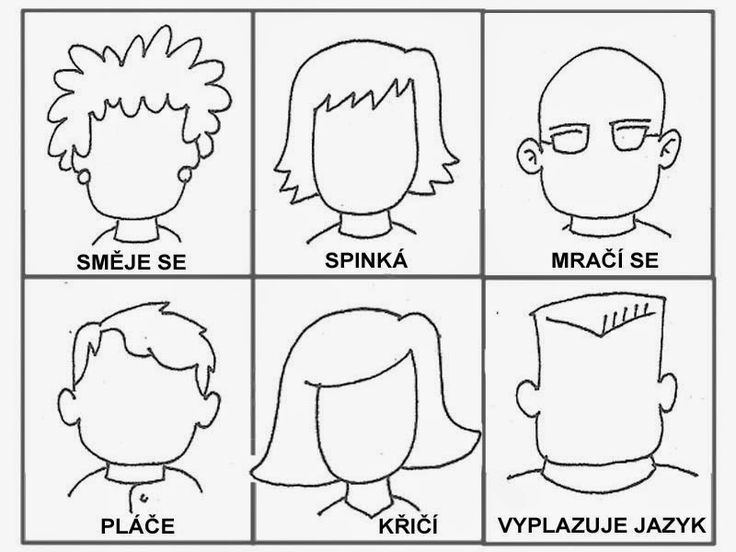 2. Spočítej všechny členy rodiny v domečku. Vymaluj tolik okének s puntíky, kolik napočítáš členů rodiny. Vymaluj domeček, kde bydlí nejméně lidí.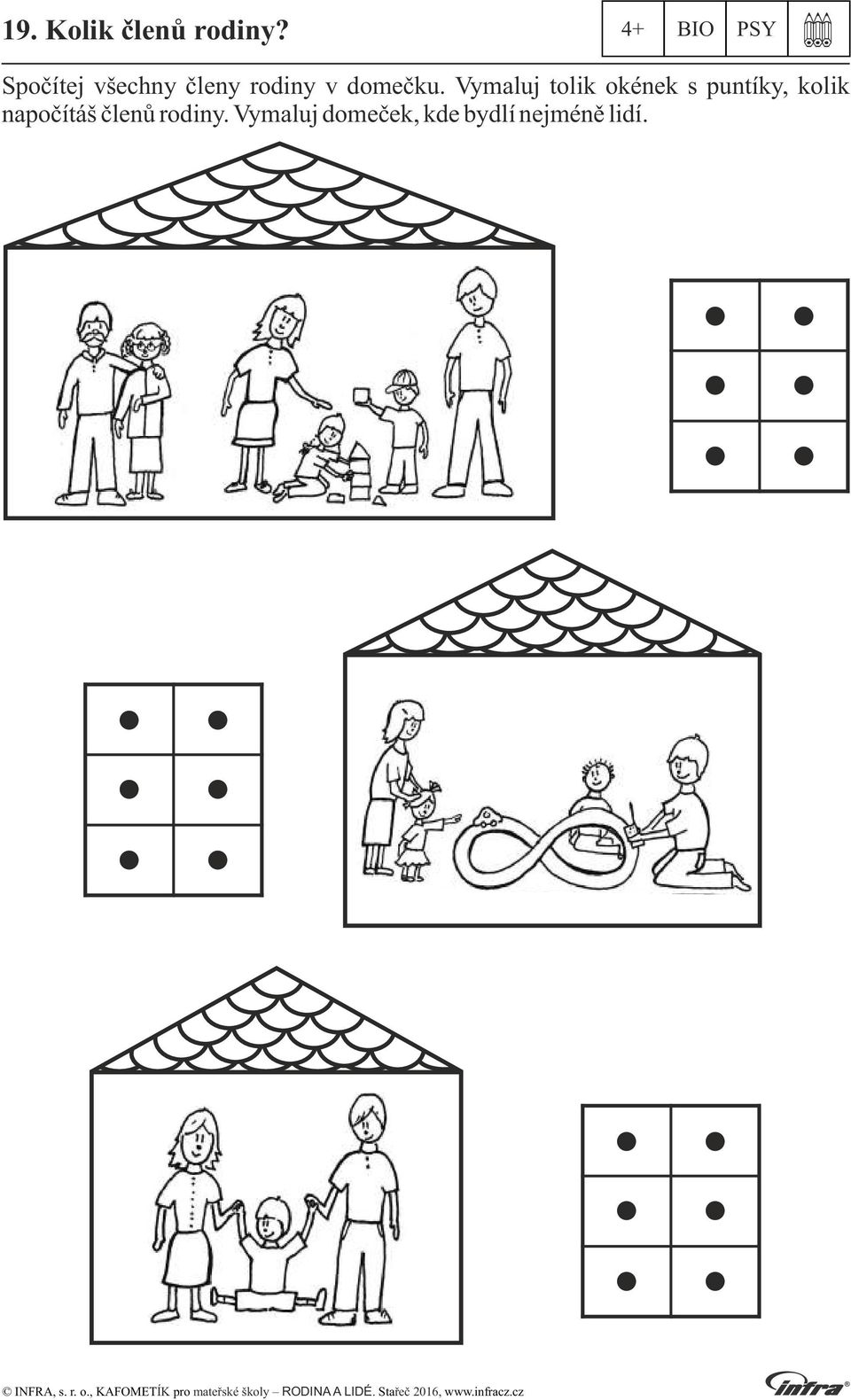 3. Nakresli sebe samotnou/samotného.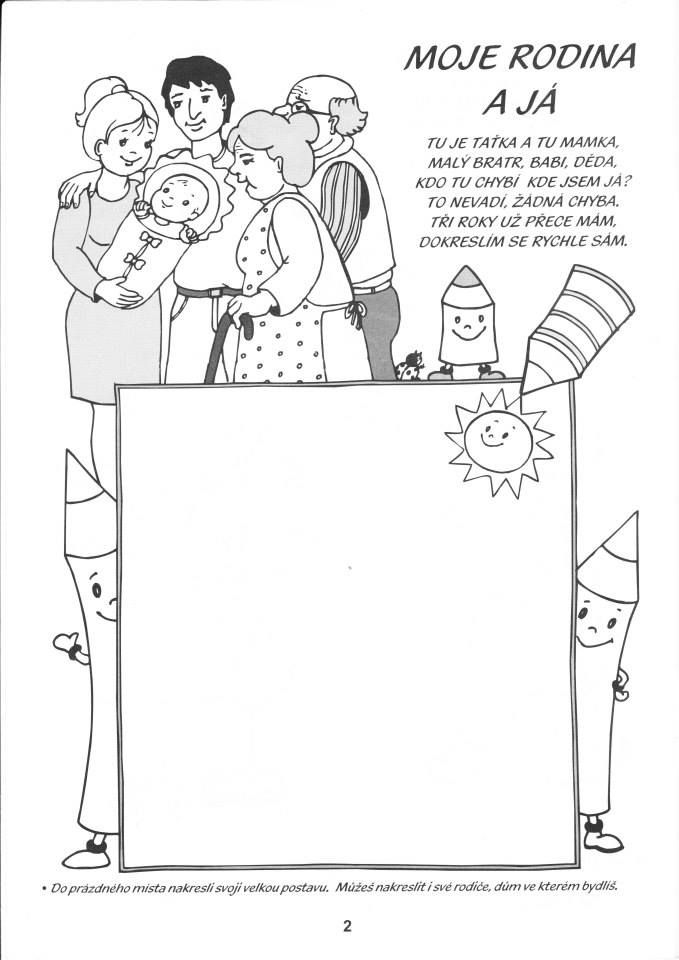 4. Nauč se básničku. Obrázek si můžeš vybarvit.CO TA OČKA VIDÍCo ta očka vidí?Vidí, vidí, lidi.Tátu, mámu, holčičku,kluka, dědu, babičku.Spolu bydlí v domečkuna zeleném kopečku.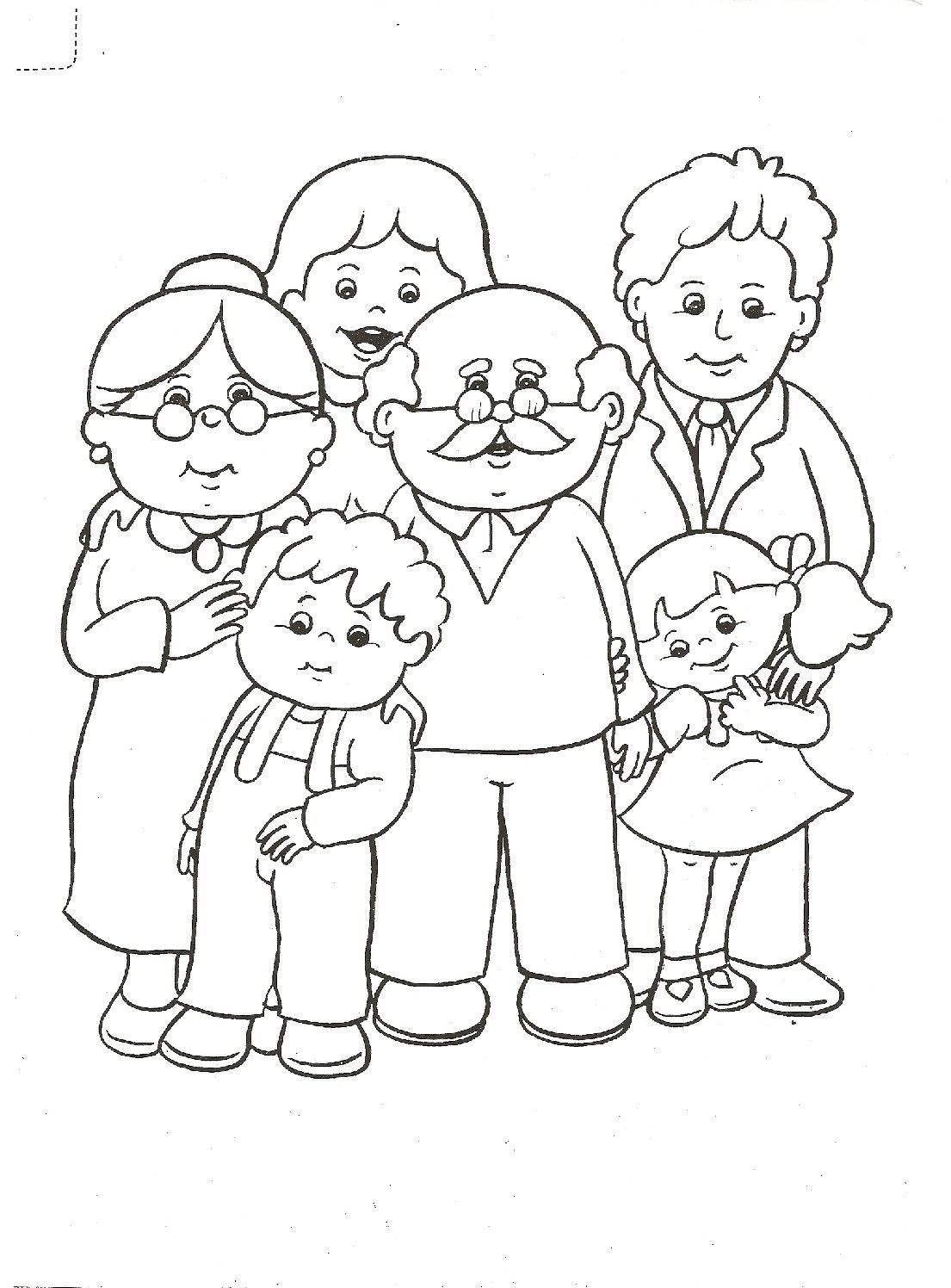 5. Spoj nebo zakroužkuj členy rodiny, kteří k sobě patří. Použij tři různé barvy.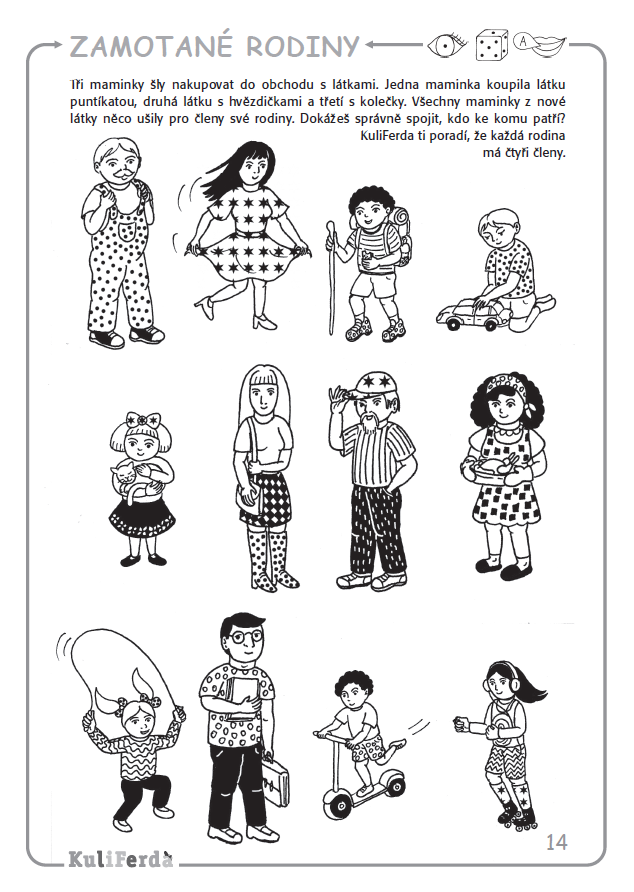 6. Obtáhni všechny bubliny, které holčička vyfoukla.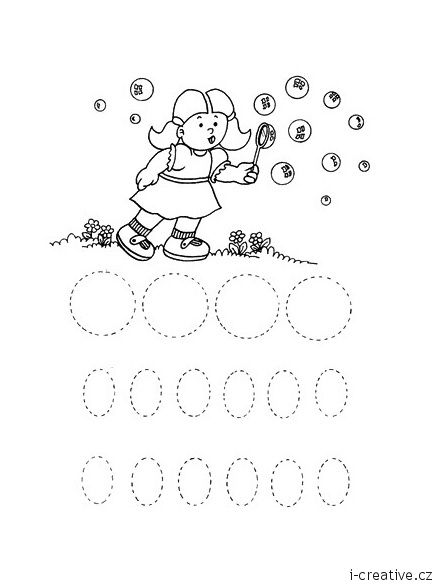 